Publicado en Madrid el 29/03/2017 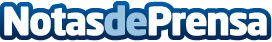 Fernando Mardones, nuevo Director de Producto en Island Tours España para AméricaFernando Mardones ha sido nombrado Director de Producto en Island Tours para la nueva apuesta del turoperador en el mercado americano y cuyo objetivo es, en sus propias palabras, "proporcionar experiencias de viaje que se ajusten a los gustos y necesidades de cada cliente, atendiendo a la personalización en el servicio, especialización y capacidad de adaptación a los cambios de la demanda como señas de identidad"Datos de contacto:Eladio LlamasMarketing y Comunicación915476094Nota de prensa publicada en: https://www.notasdeprensa.es/fernando-mardones-nuevo-director-de-producto Categorias: Internacional Viaje Turismo Nombramientos Recursos humanos http://www.notasdeprensa.es